A study on perceived barriers for innovation and entrepreneurship among engineering and management graduates in Andhra PradeshDr. R.S.V. Rama Swathi, Dr. S. Krishnamurthy Naidu2, Dr.K.Rambabu 3 & I.Hymapriya1Department of MBA, Koneru Lakshmaiah Educational Foundation, Guntur, A.P.e-mail: swathi.rampalli1@gmail.com ,Ph.no:95020518812Sri Vasavi Engineering College, Tadepalligudem, West Godavari, A.P.3Sri Vasavi Engineering College, Tadepalligudem, West Godavari AP-534101   4Department of MBA, Koneru Lakshmaiah Educational Foundation, Guntur, A.P._____________________________________________________________________________Abstract In India, at present, the ecosystem for innovation and entrepreneurship was been never before. The government is committed to promote a culture of innovation and entrepreneurship among students of engineering and management disciplines. Despite of such an ecosystem the students have several perceived barriers towards innovation and entrepreneurship. Understanding the barriers for innovation and entrepreneurship is critical for successful implementation of such entrepreneurship awareness and development programs. The present study attempts to study various perceived barriers students have regarding entrepreneurship. Hence, the government and institutions may take necessary measures to overcome the barriers.Keywords: Innovation, Entrepreneurship and EcosystemIntroductionNationally and internationally many colleges, universities and other government institutions imparting entrepreneurial education to encourage young students to initiate a business unit after their academics. The present central government extending financial support through incubation centers. But most of the students rely on jobs rather than becoming entrepreneurs. This paper makes an attempt to find the perceived barriers for entrepreneurship. This may help government and other agencies to overcome the barriers and harness innovation and entrepreneurship at necessary phase.The concept of entrepreneurship can be understood as follows. “Entrepreneurship is the process of setting up a business, taking it from an idea to realization.”  Oxford dictionary defines “A person who sets up a business by taking on financial risks in the hope of profits.”According to Schumpeter, innovation that is deliberate and methodical is the foundation of entrepreneurship. Additionally to independent businesses, it also comprised corporate directors and managers who actually perform creative tasks.Robert K. Lamb (1952) defined “Entrepreneurship is that form of social decision making performed by economic innovators.”Robert C. Ronstadt (1984) defined “Entrepreneurship is the dynamic process of creating incremental wealth.”According to A.H.Cole (1959) “Entrepreneurship is the purposeful activity of an individual or a group of associated individuals, undertaken to initiate, maintain or aggrandize profit by production or distribution of economic goods and services.”From the above definitions it is understood that doing business requires taking a calculative risk and innovation. Young people in India are more creative and innovative at present. Even though youth are innovative, the propensity towards entrepreneurship is less likely. Hence, the present study helps to explore perceived barriers for entrepreneurship.Review of literaturebarriers to the growth of entrepreneurship The restrictions and hurdles that students who are pursuing their education through the traditional university system may encounter are mentioned below. To develop and encourage an entrepreneurial culture, these two categories of impediments need to be strategically addressed. Entrepreneurship development is not a primary goal of universities, which typically serve as massive educational institutions for the transmission of knowledge. Some inherent qualities of academic institutions for public or social organisations operate as hurdles to the growth of entrepreneurship, as outlined below(Pahurkar2019, Kirby 2006)  “Very Formal organizational structure with multi level approval system.Non personal relationship.Structured rules and regulations, multicentre and protocols.Time consuming processes and formalities.Lack of corporate style work cultureLack of entrepreneurial culture and motivation”Personal level barriers which students are experiencing (Liao & Sohmen 2001, Klapper et al.,2004, Desai 2007, Holt 2006, Krasniqi 2007, Suhir& Kovach 2003) are listed below.Fear of failure and Bad experience of others in a business.Risk bearing capacityAttraction for comfortable salaried jobFinancial requirementNo family and social supportNeed of regular incomeSocial status, cast, tradition, religion etc.Intolerance to mental and physical stressCorruption, Red-tapism, Bureaucracy, ownethical valuesOwn bad experiences and social learningBy Hitesh Bhasin (2019), In his study, He identified 12 barriers for entrepreneurship viz.,  Finance, Fear of failure, No strategic, HR issues, Market conditions, fewer opportunities, Lack of knowledge, Less experience, Poor risk taking, corrupt business situations, inadequate training and lack of awareness.Research Methodology This style of descriptive and empirical study involves a survey and only minimal interaction with the respondents in order to gather information. The primary feature of this study is that the researcher has no control over the variables and is free to record what respondents were thinking at the time the data was being gathered.Objectives of the studyThe study is being carried out with the following objectives.To identify the perceived barriers by management and engineering graduates to become entrepreneurs.To study the most significant barriers among management and engineering graduates towards entrepreneurship.To rank the selected list of barriers as per their impactData collection The primary and secondary data were collected for the present study.Primary data was collected through a structured questionnaire and secondary data has been collected through websites and books to study the concept and review of literature.Questionnaire design: The review of literature has been thoroughly done to understand the list of perceived barriers among students. The review presented more than 30 barriers to the researcher. The researcher organized the factors and categorizes into a meaningful factor and created a more meaningful set of factors for the study. The factors are listed below.CapitalLaborAvailability of Raw materialBad experience of ownBad experience of othersBureaucracy in the government departmentsLack of Government supportEnvironmental conditions Fear of failure.One question for each item is given in the questionnaire and distributed to the respondents.Sample sizeThe present study is an attempt to study the perceived barriers among management and engineering graduates to become entrepreneurs. Management and Engineering graduatesWho are studying under JNTUK, Kakinada region is the population for the study. The questionnaire was distributed to those targeted population through a Google form and obtained the respondents. A total of 600 forms were distributed by using a simple random sampling method and 379 responses were received for this study.Data analysis and Discussion The primary data has been collected and tabulated for analysis. The data has been analyzed through Mean, Standard Deviation, KMO and Bartlett's Test and Factor analysis using SPSS16.Table 1.1 shows the Age of the respondents. From the table it is understood that the respondents are spread in two groups. Below 20 years and 21-30 years. The respondents are Management and Engineering graduates.Source: Primary dataTable 1.2 shows the gender of the respondents. From the table it is understood that 185 male and 194 female respondents were selected for the study.Source: Primary dataTable 1.3 shows the education of the respondents. From the table it is observed that 162 engineering and 217 MBA graduates participated in the study.Source: Primary dataTable 1.4 shows the Parent’s income of the respondents. From the table it is observed that the most of the respondent’s having a parental income of 1-2 laks. There are few respondents found in the other segments of income.Source: Primary dataTable 1.5 shows the Parent’s occupation of the respondents. From the table it is observed that the parent’s occupation was being agriculture farming, Labor and other skill works. Good number of the respondent’s parents own business while comparatively few private and government employees.Source: Primary dataKMO and Bartlett's Test is being conducted to test whether all available data is together. The table 1.6 shows the results of KMO and Bartlett's Test .KMO value of 0.820 and a significance level below 0.05 suggests that there is substantial correlation in the data. To study the variance, further tests were conducted below. Source: research analysisTable 1.7 shows the Results of One-Sample Statistics. The table shows that  the capital requirement is the biggest barrier to become entrepreneurship with mean score 3.29. Mean is 3.23 for   Lack of Government support, Idea (Mean=3.22), Availability of Raw material (Mean=3.21), Bureaucracy in the government departments comes next with the mean score of 3.15 and follows Bad experience of others (Mean= 3.12), Bad experience of own (Mean=3.05), Environmental conditions (Mean= 3.04), Labor  (Mean= 3.04) and  Fear of failure with a mean score of 3.03.The mean values indicate that the availability of capital is the biggest perceived barrier to become entrepreneur. This is despite of government support to develop the business idea through incubation support still the respondents feel the capital is the barrier. However, the fear of failure is found to be little barrier in the entrepreneurial journey. Table 1.7 Results of One-Sample Statistics   (N=379)Source: Primary dataIn order to test the common factor among the respondents, The Communality test of Factor analysis of SPSS is conducted. The table 1.8 shows the results of Communality test. The Communality test extraction between 0.25to 0.4 have been suggested as acceptable cutoff value. However, the ideal communities are being above 6. High communality suggests that has high in common with the other variables and is likely a target factor for consideration.  From the table it is clearly understood that the single most common perceived barrier to become entrepreneurs is Lack of Government support. The respondents feel that the government is not supporting the aspiring entrepreneurs. Then next factor Bureaucracy in the government departments follows. Bureaucracy in the government departments is also related to government support for entrepreneurs.Table 1.8  Communalities of factors  (N= 379)Source: Primary dataConclusion:The present study is being carried out to study various perceived barriers engineering and management graduates have regarding entrepreneurship. The government is very particular about creating culture of innovation and entrepreneurship among students of engineering and management disciplines. Despite of such an ecosystem the students have several perceived barriers towards innovation and entrepreneurship. From the empirical evidence, it can be concluded that the availability of capital is the biggest barrier for entrepreneurship. It is also observed that Lack of Government support is the commonly felt barrier. Hence, it is suggested to the government and NGOs to create better awareness on financial support and free incubation services among the students of engineering and management streams.Entrepreneurship in India has originated from the realms of Sanatana Dharma (Vaisya Verna) and has grown beyond boundaries of Sanatana. It was found that entrepreneurial drive was found  to  have connections   with   religion   and Dharma.   However   over   a   period,   it   has   gone   beyond   the   realms   and Based on the above studies, it was found that:a. Entrepreneurship in India has originated from the realms of Sanatana Dharma (Vaisya Verna) and has grown beyond boundaries of Sanatana. It was found that entrepreneurial drive was found  to  have connections   with   religion   and Dharma.   However   over   a   period,   it   has   gone   beyond   the   realms   and 5individuals   were  driven  to  entrepreneurial   endeavours  on   account  of   their needs rather than religion.   b. The   Indian   researchers   have   not   discussed   many   entrepreneurs   and entrepreneurship, the   most   of   the   non-Indian  researchers have thrown light mostly on the concept of entrepreneurship. c. The major attributes among entrepreneurs observed were found to be mix of skills and traits, whereas researchers like Carland et. al. (1988) concluded that the character traits of an entrepreneur are important in entrepreneurial decision making approaches. Gartner (1988) on the other hand criticized this claim and stated that the advances in understanding entrepreneurial behaviour can come from focusing on entrepreneurial processes rather than the personality traits. d. Certain  studies posits  that the individuals exhibit exceptional entrepreneurial drive and  spirit when they   operate in the   new environment. Entrepreneurial skills   of   innovation,   creativity,   risk   taking,   venture   creating,   capacity   to dynamically handle  economic systems, management of  resources, projective and visionary thinking, focus on  action or  strong desire,  leadership, control, opportunity   recognition   and   ability   to   convert   threats   into   opportunities, change management, attitude of being rebel and delinquent possibly leads to better entrepreneurial development. 2. A review of the literature revealed that a. Researchers have posited entrepreneurship as an ability and trait. The obvious debate was observed in the  review  of literature. To determine  which  factors affect most, future   studies   require specific modelling and  investigation.   We have proposed broad models (as shown in figure 2) based on our findings that affect entrepreneurial development. This model serves the purpose of choosing antecedents broadly for our future studies. Specific models may require further investigation of variables. i. Behavioural Characteristics (EO) such  as   ability   to   take  risks, make decisions,   innovate,   imagine,   sensing   and   managing   emotions, network, being  social etc. affect  entrepreneurial   development  in the context of certain Indian and Non-Indian setups (shown in figure 2).ii. Entrepreneur's   personality   traits,   their   passion,   socio-cognition, innovation, culture,  family  background, etc. These   factors associated with   EO  plays  a   vital  role  in   initiating,  promoting,   and   nurturing entrepreneurship   which   is   termed   as   culture,   customs,   traditions, family background, education and socio-political environments. iii. Certain studies revealed that the entrepreneurship is not always by way of   orientation   or   autonomous   personality   traits,   internal   locus   of control  and   need   for autonomy. These   studies  accountably consider entrepreneurial abilities as antecedents. iv. Certain   studies  revealed   that  the  migration,  unemployment,  poverty and   or   dissatisfaction   (Bouchard,   and   Basso,   2011)   with   existing employment pushes individual into entrepreneurship (shown in figure 2).b. Certain studies   posit   a  demand for  a   need   of studying network of   culture, individual traits and entrepreneurship is  to be studied with respect to his/her 6cultural dimensions or aggressiveness with or mix dynamics prevailed in the society (Chelariu et. al., 2008).c. Most of the studies have been done in developed in the context of countries like   USA,  Europe   and   few   economically   evolving   countries   like  Japan   & China. A few entrepreneurial comparative studies with Asian countries have been undertaken with Indonesia, Korea, etc. India is having most diversified culture in terms of religion, community, languages  and demography. Several authors have posited the demand to make meanings from Indian studies in the area of entrepreneurship.  It   was  observed that there are several  factors   that affect   the   development   of   entrepreneurship   and   establishes   several entrepreneurial   traits   and   represent   the   basis   for   entrepreneurship development.  d. Human interrelations are very complex in nature. Individual’s decision varies in   different   situations  and  environments.   Therefore,   to   develop  a   broader theoretical and practical agenda by considering additional variables, related to the industry and its financial involvement and the culture in which it operates can   yield   more   information   on   impacts   of   these   exogenous   factors   on entrepreneurial   orientations,   evolving   entrepreneurial   leadership   styles, marketing   or  business  operating   styles.  Given  the   case,  it   was   found   that entrepreneurial development (ED) is moderated by various exogenous factors viz. education   and  government support  (as   may   be in the   case  of MSME, conducive   policies  for   business  promotions  etc.).   The  proposed   model  for further research has been suggested in the Figure 2Based on the above studies, it was found that:a. Entrepreneurship in India has originated from the realms of Sanatana Dharma (Vaisya Verna) and has grown beyond boundaries of Sanatana. It was found that entrepreneurial drive was found  to  have connections   with   religion   and Dharma.   However   over   a   period,   it   has   gone   beyond   the   realms   and 5individuals   were  driven  to  entrepreneurial   endeavours  on   account  of   their needs rather than religion.   b. The   Indian   researchers   have   not   discussed   many   entrepreneurs   and entrepreneurship, the   most   of   the   non-Indian  researchers have thrown light mostly on the concept of entrepreneurship. c. The major attributes among entrepreneurs observed were found to be mix of skills and traits, whereas researchers like Carland et. al. (1988) concluded that the character traits of an entrepreneur are important in entrepreneurial decision making approaches. Gartner (1988) on the other hand criticized this claim and stated that the advances in understanding entrepreneurial behaviour can come from focusing on entrepreneurial processes rather than the personality traits. d. Certain  studies posits  that the individuals exhibit exceptional entrepreneurial drive and  spirit when they   operate in the   new environment. Entrepreneurial skills   of   innovation,   creativity,   risk   taking,   venture   creating,   capacity   to dynamically handle  economic systems, management of  resources, projective and visionary thinking, focus on  action or  strong desire,  leadership, control, opportunity   recognition   and   ability   to   convert   threats   into   opportunities, change management, attitude of being rebel and delinquent possibly leads to better entrepreneurial development. 2. A review of the literature revealed that a. Researchers have posited entrepreneurship as an ability and trait. The obvious debate was observed in the  review  of literature. To determine  which  factors affect most, future   studies   require specific modelling and  investigation.   We have proposed broad models (as shown in figure 2) based on our findings that affect entrepreneurial development. This model serves the purpose of choosing antecedents broadly for our future studies. Specific models may require further investigation of variables. i. Behavioural Characteristics (EO) such  as   ability   to   take  risks, make decisions,   innovate,   imagine,   sensing   and   managing   emotions, network, being  social etc. affect  entrepreneurial   development  in the context of certain Indian and Non-Indian setups (shown in figure 2).ii. Entrepreneur's   personality   traits,   their   passion,   socio-cognition, innovation, culture,  family  background, etc. These   factors associated with   EO  plays  a   vital  role  in   initiating,  promoting,   and   nurturing entrepreneurship   which   is   termed   as   culture,   customs,   traditions, family background, education and socio-political environments. iii. Certain studies revealed that the entrepreneurship is not always by way of   orientation   or   autonomous   personality   traits,   internal   locus   of control  and   need   for autonomy. These   studies  accountably consider entrepreneurial abilities as antecedents. iv. Certain   studies  revealed   that  the  migration,  unemployment,  poverty and   or   dissatisfaction   (Bouchard,   and   Basso,   2011)   with   existing employment pushes individual into entrepreneurship (shown in figure 2).b. Certain studies   posit   a  demand for  a   need   of studying network of   culture, individual traits and entrepreneurship is  to be studied with respect to his/her 6cultural dimensions or aggressiveness with or mix dynamics prevailed in the society (Chelariu et. al., 2008).c. Most of the studies have been done in developed in the context of countries like   USA,  Europe   and   few   economically   evolving   countries   like  Japan   & China. A few entrepreneurial comparative studies with Asian countries have been undertaken with Indonesia, Korea, etc. India is having most diversified culture in terms of religion, community, languages  and demography. Several authors have posited the demand to make meanings from Indian studies in the area of entrepreneurship.  It   was  observed that there are several  factors   that affect   the   development   of   entrepreneurship   and   establishes   several entrepreneurial   traits   and   represent   the   basis   for   entrepreneurship development.  d. Human interrelations are very complex in nature. Individual’s decision varies in   different   situations  and  environments.   Therefore,   to   develop  a   broader theoretical and practical agenda by considering additional variables, related to the industry and its financial involvement and the culture in which it operates can   yield   more   information   on   impacts   of   these   exogenous   factors   on entrepreneurial   orientations,   evolving   entrepreneurial   leadership   styles, marketing   or  business  operating   styles.  Given  the   case,  it   was   found   that entrepreneurial development (ED) is moderated by various exogenous factors viz. education   and  government support  (as   may   be in the   case  of MSME, conducive   policies  for   business  promotions  etc.).   The  proposed   model  for further research has been suggested in the Figure 2Based on the above studies, it was found that:a. Entrepreneurship in India has originated from the realms of Sanatana Dharma (Vaisya Verna) and has grown beyond boundaries of Sanatana. It was found that entrepreneurial drive was found  to  have connections   with   religion   and Dharma.   However   over   a   period,   it   has   gone   beyond   the   realms   and 5individuals   were  driven  to  entrepreneurial   endeavours  on   account  of   their needs rather than religion.   b. The   Indian   researchers   have   not   discussed   many   entrepreneurs   and entrepreneurship, the   most   of   the   non-Indian  researchers have thrown light mostly on the concept of entrepreneurship. c. The major attributes among entrepreneurs observed were found to be mix of skills and traits, whereas researchers like Carland et. al. (1988) concluded that the character traits of an entrepreneur are important in entrepreneurial decision making approaches. Gartner (1988) on the other hand criticized this claim and stated that the advances in understanding entrepreneurial behaviour can come from focusing on entrepreneurial processes rather than the personality traits. d. Certain  studies posits  that the individuals exhibit exceptional entrepreneurial drive and  spirit when they   operate in the   new environment. Entrepreneurial skills   of   innovation,   creativity,   risk   taking,   venture   creating,   capacity   to dynamically handle  economic systems, management of  resources, projective and visionary thinking, focus on  action or  strong desire,  leadership, control, opportunity   recognition   and   ability   to   convert   threats   into   opportunities, change management, attitude of being rebel and delinquent possibly leads to better entrepreneurial development. 2. A review of the literature revealed that a. Researchers have posited entrepreneurship as an ability and trait. The obvious debate was observed in the  review  of literature. To determine  which  factors affect most, future   studies   require specific modelling and  investigation.   We have proposed broad models (as shown in figure 2) based on our findings that affect entrepreneurial development. This model serves the purpose of choosing antecedents broadly for our future studies. Specific models may require further investigation of variables. i. Behavioural Characteristics (EO) such  as   ability   to   take  risks, make decisions,   innovate,   imagine,   sensing   and   managing   emotions, network, being  social etc. affect  entrepreneurial   development  in the context of certain Indian and Non-Indian setups (shown in figure 2).ii. Entrepreneur's   personality   traits,   their   passion,   socio-cognition, innovation, culture,  family  background, etc. These   factors associated with   EO  plays  a   vital  role  in   initiating,  promoting,   and   nurturing entrepreneurship   which   is   termed   as   culture,   customs,   traditions, family background, education and socio-political environments. iii. Certain studies revealed that the entrepreneurship is not always by way of   orientation   or   autonomous   personality   traits,   internal   locus   of control  and   need   for autonomy. These   studies  accountably consider entrepreneurial abilities as antecedents. iv. Certain   studies  revealed   that  the  migration,  unemployment,  poverty and   or   dissatisfaction   (Bouchard,   and   Basso,   2011)   with   existing employment pushes individual into entrepreneurship (shown in figure 2).b. Certain studies   posit   a  demand for  a   need   of studying network of   culture, individual traits and entrepreneurship is  to be studied with respect to his/her 6cultural dimensions or aggressiveness with or mix dynamics prevailed in the society (Chelariu et. al., 2008).c. Most of the studies have been done in developed in the context of countries like   USA,  Europe   and   few   economically   evolving   countries   like  Japan   & China. A few entrepreneurial comparative studies with Asian countries have been undertaken with Indonesia, Korea, etc. India is having most diversified culture in terms of religion, community, languages  and demography. Several authors have posited the demand to make meanings from Indian studies in the area of entrepreneurship.  It   was  observed that there are several  factors   that affect   the   development   of   entrepreneurship   and   establishes   several entrepreneurial   traits   and   represent   the   basis   for   entrepreneurship development.  d. Human interrelations are very complex in nature. Individual’s decision varies in   different   situations  and  environments.   Therefore,   to   develop  a   broader theoretical and practical agenda by considering additional variables, related to the industry and its financial involvement and the culture in which it operates can   yield   more   information   on   impacts   of   these   exogenous   factors   on entrepreneurial   orientations,   evolving   entrepreneurial   leadership   styles, marketing   or  business  operating   styles.  Given  the   case,  it   was   found   that entrepreneurial development (ED) is moderated by various exogenous factors viz. education   and  government support  (as   may   be in the   case  of MSME, conducive   policies  for   business  promotions  etc.).   The  proposed   model  for further research has been suggested in the Figure 2ReferencesShetty P. (2004). ‘Attitude towards entrepreneurship in organisations’ The journal of entrepreneurship, Sage PublicationSuhir E. & Kovach Z. (2003), “Administrative barriers to entrepreneurship in central Asia”, center for International Private Enterprise, An Affiliate of the U.S. Chamber of Commerce.Sangvikar, B., Pawar, A., and Pahurkar, R. (2019). Survival from the Balance of Payment Crisis: Implications from the Challenges Faced by India. International Journal of Recent Technology and Engineering, 8(2S11): 3769-3775.(PDF) A Study of Perceived Barriers for Entrepreneurship Development among Management Students. Available from: https://www.researchgate.net/publication/341120956_A_Study_of_Perceived_Barriers_for_Entrepreneurship_Development_among_Management_Students [accessed Jul 21 2022].
(PDF) A Study of Perceived Barriers for Entrepreneurship Development among Management Students. Available from: https://www.researchgate.net/publication/341120956_A_Study_of_Perceived_Barriers_for_Entrepreneurship_Development_among_Management_Students [accessed Jul 21 2022].(PDF) A Study of Perceived Barriers for Entrepreneurship Development among Management Students. Available from: https://www.researchgate.net/publication/341120956_A_Study_of_Perceived_Barriers_for_Entrepreneurship_Development_among_Management_Students [accessed Jul 21 2022].(PDF) A Study of Perceived Barriers for Entrepreneurship Development among Management Students. Available from: https://www.researchgate.net/publication/341120956_A_Study_of_Perceived_Barriers_for_Entrepreneurship_Development_among_Management_Students [accessed Jul 21 2022]. Dr. R.S.V.Rama Swathi, Ph.D. (Human Resource Management), is currently Assistant Professor in department of MBA, KL Business School, Koneru Lakshmaiah (Deemed to be) University, Vijayawada, Andhra Pradesh. Prior to this she has served the Sri Vasavi Engineering College, Tadepalligudem, Aurora Post Graduate Institute, Hyderabad, Avanthi Post Graduate College, Hyderabad and Lokamanya Tilak Post Graduate Institute, Hyderabad, having overall thirteen years of teaching and research experience to her credit. She has published twenty six research papers including scopus, IEEE& UGC care publications in the areas of block-chain technology, artificial intelligence, work-life balance, stress management, talent management, training and development and supply chain. She has been awarded as best senior faculty award by Novel Research academy, a government foundation in 2022. She has qualified UGC-Net (Lectureship) in 2011.Her current research interests include OB, human resource analytics, digital marketing, and women empowerment. She is also   Professor In-charge for Teaching and  Learning Process and NEXSUS Professor In-charge for student’s internal & external events participation in the Business School.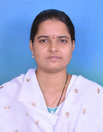 Table 1.1 Age of the respondentsTable 1.1 Age of the respondentsTable 1.1 Age of the respondentsTable 1.1 Age of the respondentsTable 1.1 Age of the respondentsTable 1.1 Age of the respondentsFrequencyPercentValid PercentCumulative PercentValidbelow2014237.537.537.5Valid21-3023762.562.5100.0ValidTotal379100.0100.0Table 1.2  Gender of the respondents Table 1.2  Gender of the respondents Table 1.2  Gender of the respondents Table 1.2  Gender of the respondents Table 1.2  Gender of the respondents Table 1.2  Gender of the respondents FrequencyPercentValid PercentCumulative PercentValidMale18548.848.848.8ValidFemale19451.251.2100.0ValidTotal379100.0100.0Table 1.3  Education of the respondentsTable 1.3  Education of the respondentsTable 1.3  Education of the respondentsTable 1.3  Education of the respondentsTable 1.3  Education of the respondentsTable 1.3  Education of the respondentsFrequencyPercentValid PercentCumulative PercentValidEngineering16242.742.742.7ValidMBA21757.357.3100.0ValidTotal379100.0100.0Table 1.4  Parent’s income of the respondents Table 1.4  Parent’s income of the respondents Table 1.4  Parent’s income of the respondents Table 1.4  Parent’s income of the respondents Table 1.4  Parent’s income of the respondents Table 1.4  Parent’s income of the respondents FrequencyPercentValid PercentCumulative PercentValid1-2L28675.575.575.5Valid2-5L6416.916.992.3Valid5-7L133.43.495.8Valid7-9L82.12.197.9ValidAbove9L82.12.1100.0ValidTotal379100.0100.0Table 1.5  Parent’s OccupationTable 1.5  Parent’s OccupationTable 1.5  Parent’s OccupationTable 1.5  Parent’s OccupationTable 1.5  Parent’s OccupationTable 1.5  Parent’s OccupationFrequencyPercentValid PercentCumulative PercentValidGovt Employee307.97.97.9Validprivate Employee6517.217.225.1ValidOwn business10427.427.452.5ValidOthers18047.547.5100.0ValidTotal379100.0100.0Table 1.6  KMO and Bartlett's TestTable 1.6  KMO and Bartlett's TestTable 1.6  KMO and Bartlett's TestKaiser-Meyer-Olkin Measure of Sampling Adequacy.Kaiser-Meyer-Olkin Measure of Sampling Adequacy..820Bartlett's Test of SphericityApprox. Chi-Square1.135E3Bartlett's Test of Sphericitydf45Bartlett's Test of SphericitySig..000Barriers MeanStd. DeviationStd. Error Mean Capital3.291.1840.061Idea3.221.1270.058 Labor3.040.9980.051Availability of Raw material3.210.9620.049  Bad experience of own3.051.0310.053 Bad experience of others3.120.990.051 Bureaucracy in the government departments3.151.0570.054  Lack of Government support3.231.1260.058  Environmental conditions 3.040.90.046 Fear of failure.3.031.1290.058Barriers InitialExtraction Capital10.484Idea10.55 Labor10.433Availability of Raw material10.681  Bad experience of own10.472 Bad experience of others10.375 Bureaucracy in the government departments10.68  Lack of Government support10.732  Environmental conditions 10.353 Fear of failure.10.343